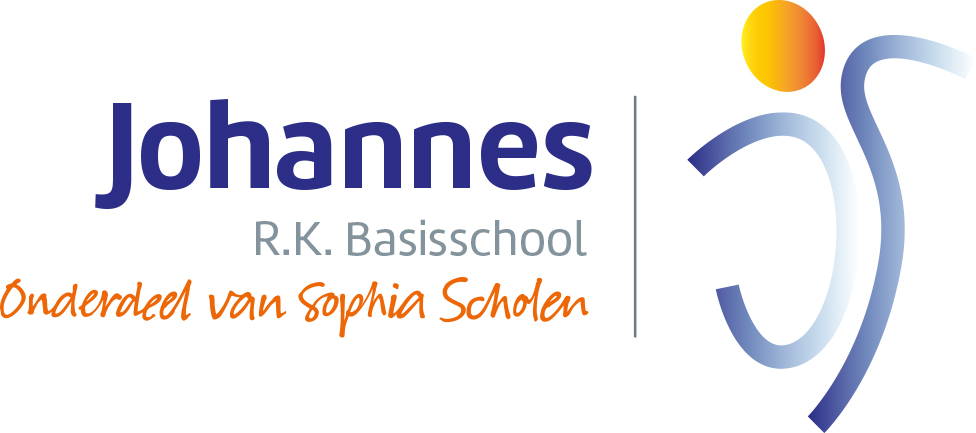 Gedragsprotocol JohannesschoolVersie 2023-2024Inleiding1.1		DoelDit protocol heeft als doel duidelijkheid voor leerlingen, leerkrachten en ouders te scheppen.Als we merken dat leerlingen (stelselmatig) niet functioneel gedrag in de sociale context laten zien, spreken we van “grensoverschrijdend gedrag”. Wij willen dat leerlingen zich veilig voelen op school. Met dit protocol willen wij als school laten zien dat we grensoverschrijdend gedrag serieus nemen en dat dit wordt aangepakt.1.2		Visie en standpuntDe Johannesschool vindt een goed pedagogisch klimaat zeer belangrijk. Dat uit zich in aandacht voor normen en waarden, waarbij leerlingen in hun eigenheid worden gezien en erkend. Ons onderwijs m.b.t. gedrag is gericht op een vriendelijk en veilig klimaat, waarin een leerling zichzelf mag zijn, goede relaties aan kan gaan en zelfstandig keuzes kan maken, waarbij we het maximale uit een kind proberen te halen. Op de Johannesschool vinden wij het belangrijk dat:Kinderen respect hebben voor elkaar en de wereld om hen heen.Kinderen leren dat ieders vrijheid daar eindigt waar de vrijheid van een ander wordt aangetast.Kinderen leren op een veilige manier met sociale media om te gaan.We werken vanuit 4 waarden:Vertrouwen, respect, saamhorigheid en rechtvaardigheid.Vanuit deze waarden streeft de school een positieve, opbouwende sfeer na en doet dat binnen de kaders van de wet enerzijds en binnen het kader van de omgangsregels anderzijds. Van leerkrachten, leerlingen en ouders verwachten we dat deze waarden worden nageleefd. Onderschreven. Leerkrachten organiseren interactie, instructie en klassenmanagement. De afspraken die we met elkaar maken zijn in iedere groep zichtbaar. In elke groep gelden de afspraken van de Kanjertraining:Niemand speelt de baasNiemand doet zieligWe lachen elkaar niet uitWe helpen elkaarWe vertrouwen elkaarEn afgeleid daarvan:Op onze school is iedereen welkomWe praten met elkaar en niet over elkaar.We respecteren de spullen van een ander, daar komen we niet aan.We praten voor onszelf en niet namens een ander.We luisteren naar elkaar en laten een ander uitspreken.We mogen van mening verschillen.We helpen elkaar als dat nodig is.We lopen rustig in en uit de groep en de school.Iedereen is oké, ook zoals hij/zij er uit ziet.We praten conflicten uit.In dit protocol staat de leerling centraal en gaat het over gedrag tussen leerlingen onderling, gedrag leerling-leerkracht/medewerker en gedrag ouder-leerkracht.Preventiemaatregelen2.1		Gedragsverwachtingen van de leerkrachten, ouders en leerlingenSchool en gezin halen voordeel uit een goede samenwerking en communicatie. Voorbeeldgedrag van leerkrachten en ouders is van groot belang. Er zal minder worden gepest of grensoverschrijdend gedrag worden vertoond als duidelijkheid heerst over de omgang met elkaar (fatsoensnormen), waar verschillen worden aanvaard en waar ruzies niet met verbaal of fysiek geweld worden opgelost. Agressief gedrag van leerkrachten, ouders en leerlingen wordt niet geaccepteerd. Alle betrokkenen nemen duidelijk stelling tegen dergelijke gedragingen. Ook ouders hebben dus de verantwoordelijkheid om een pestprobleem bij de leerkracht aan te kaarten. Dit neemt niet weg dat iedere partij moet waken over haar eigen grenzen: het is bijvoorbeeld niet de bedoeling dat ouders andermans kind “een lesje” gaan leren, met het doel de problemen voor het eigen kind op te lossen. Bij problemen van grensoverschrijdend gedrag zullen de leerkrachten, directie en ouders hun verantwoordelijkheid nemen en overleg voeren met elkaar, met het doel een goede oplossing te vinden die ook in de toekomst houdbaar is. Het gedrag van de leerkrachtWij verwachten van de leerkracht dat hij/zij zich verantwoordelijk voelt voor alle kinderen hier op school in welke situatie dan ook.  Elkaar aanspreken en helpen horen hier ook bij. Het is belangrijk dat de leerkrachten positiviteit uitstralen en ook voorbeeldgedrag laten zien. Elkaar aankijken, begroeten en zich houden aan afspraken en regels. Hierbij is het ook belangrijk dat leerkrachten hun grenzen aangeven.Aan het begin van het schooljaar tijdens de informatieavond geven leerkrachten aan wat de verwachtingen zijn t.a.v. ouders en leerlingen. Dit ook m.b.t. de Kanjertraining (o.a.: IK ben OK en JIJ bent OK).VoorbeeldgedragDe leerkrachten gaan op een respectvolle manier om met uw kind en met u als ouder. Ook onderling verwachten we van de leerkrachten dat ze respectvol met elkaar omgaan. Zij zijn zich bewust van het gezegde: “Een goed voorbeeld doet goed volgen.” De leerkrachten weten twee gedragstalen te spreken;De ene gedragstaal sluit aan bij duidelijk, helder en grens stellend zijnDe andere gedragstaal sluit aan op de wereld van wederzijds respect (richt zich op het geven van inzicht). Het voorbeeldgedrag van de leerkracht nodigt kinderen uit om over te stappen naar de wereld van wederzijds respect.Doet zich een probleem voor op school, dan gaan de leerkrachten oplossingsgericht aan de slag. De leerkrachten hebben u nodig om tot een goede oplossing te komen, die goed is voor uw kind, maar ook voor de andere kinderen in de groep, hun ouders, de leerkracht, de school en de buurt. Het gedrag van de ouderBelangrijk vinden wij dat ouders en leerkrachten met elkaar samenwerken. Een goede communicatie is hierin belangrijk, vanuit goede bedoeling gaat men met elkaar in gesprek.  Afspraken op school moeten ook door ouders worden nageleefd. De leerkracht is het eerste aanspreekpunt voor de ouder bij problemen. Belangrijk hierin is dat ouders eerst persoonlijk contact zoeken met de leerkracht middels een gesprek (niet via mail). Niet alleen de school is verantwoordelijk voor de vorming van sociale veiligheid, ook als ouder vervult u een actieve rol bij de zorg van uw kind. Het meegeven van gezonde normen en waarden op sociaal gebied is hier een voorbeeld van. Een goede samenwerking tussen school en ouders is daarom cruciaal.Belangrijk daarbij vinden wij dat ouders op een respectvolle manier omgaan met school, leerkrachten, andere ouders en kinderen. Dat er op een positieve manier wordt gesproken over de school, leerkrachten en andere ouders en kinderen. En dat ouders zich gedragen naar de regels van de school.Als u zich zorgen maakt om het welzijn van uw kind, of het welzijn van andermans kind, dan overlegt u met de school, de leerkracht is hierbij bij voorkeur het eerste aanspreekpunt.Het verschil tussen overleg waarin zorg wordt gedeeld/ een oplossing wordt gezocht, en kwaadsprekerij/achterklap wordt door ouders gekend. Kwaadsprekerijen op internet en chatgroepen (bijv. WhatsApp) worden niet geaccepteerd.Het gedrag van de kinderenDe leerlingen passen hetgeen ze geleerd hebben bij de lessen Kanjertraining toe in de dagelijkse praktijk en houden zich aan de regels die gelden in de klas/groep.De leerlingen spreken de leerkracht aan met juf of meester (niet met voornaam alleen). Belangrijk vinden wij dat leerlingen naar elkaar luisteren, elkaar aankijken en respectvol met elkaar omgaan/ communiceren. Leerlingen gaan zorgvuldig met elkaars spullen en spullen van school om. De kinderen spreken respectvol over hun ouders. Uiteindelijk bepalen de ouders wat wel en niet kan. De kinderen spreken respectvol over de school. Uiteindelijk bepalen de leerkrachten wat wel en niet kan op school.De kinderen spreken respectvol over hun klasgenoten. Ze kunnen zichzelf beheersen en blijven fatsoenlijk, daar kom je immers het verst mee! De juf/ meester is hiervoor het aanspreekpunt als dit voor kinderen moeilijk is. Uiteraard kan het zijn dat een kind hier nog iets in moet leren.De kinderen spreken met respect over zichzelf. Iedereen mag er zijn!Daarnaast kunnen de kinderen zich beheersen en gedragen op sociale media. Ouders spelen hier ook een belangrijke rol in. 2.2		Kanjertraining De school zet met de Kanjerlessen in op het versterken van het onderling vertrouwen en het besef dat het goed is elkaar te helpen. Binnen dat kader speelt niemand de baas, hebben we plezier met elkaar, en blijf je niet zielig. De kinderen doen actief mee met de les, maar hebben ook het recht om te "passen" bij de uitvoering van een opdracht. Duidelijk wordt gesteld dat de leerlingen ten opzichte van elkaar niet de baas spelen. De leerkracht daarentegen is op school “de baas/ het gezag” en de ouders zijn dat thuis.Als een conflict zich tussen kinderen afspeelt dan zal de school kiezen voor een oplossingsgerichte aanpak. Dat wil zeggen: de school zoekt een oplossing die alle partijen (zo veel mogelijk) recht doet, en borgt gemaakte afspraken. Doe elkaar recht.Met behulp van de Kanjerlessen doet de school aan preventie. Kernpunten in de aanpak: 1. De Kanjerafspraken. 2. Denk goed over jezelf en de ander. Wanneer jij je houdt aan de regels, is dat voor alle partijen fijn. (School, ouders, klasgenoten en leerkracht)3. Pieker niet in je uppie, maar deel je zorgen met de ander, bij voorkeur met je ouders. 4. Denk oplossingsgericht. 5. Geef op een nette manier je mening en doe je voordeel met kritiek/ feedback die je krijgt. 6. De school maakt onderscheid tussen onvermogen en onwil. 6a. Is er sprake van onvermogen, dan mag deze leerling erop vertrouwen dat hiermee rekening wordt gehouden. Deze leerling heeft veel te leren in een moeizaam proces. De omgeving heeft daar begrip voor. 6b. Is er sprake van onwil, dan krijgt deze leerling een grens gesteld, ook als dat samengaat met onvermogen. Bij onwil kan geen beroep meer worden gedaan op begrip vanuit de omgeving.  7. Hulp in de vorm van een maatje/buddy/tutor (bemiddeling).2.3 	Leerlingvolgsysteem KanVas 	Vanuit de methode Kanjertraining, waarmee in de klassen wordt gewerkt, hebben wij een leerlingvolgsysteem. Twee keer per jaar worden er verschillende vragenlijsten ingevuld door de leerkrachten en de leerlingen uit de groepen 3 t/m 8. De kleuters hebben een eigen leerlingvolgsysteem.De functie van de Kanjervragenlijst voor de leerkracht is: leerkrachten in staat stellen hun leerlingen beter te begrijpen, te begeleiden en te ondersteunen in hun sociaal functioneren in de klas. Naar aanleiding van de uitslag kan de leerkracht in gesprek gaan met de leerling en zijn of haar ouders. In overleg met de ouders kan vervolgens een handelingsplan worden opgesteld of andere vervolgstappen, denk aan externe hulp. Ook kan de leerkracht bepaalde oefeningen van de kanjertraining extra inzetten in de klas en/ of extra aandacht besteden aan het eigen leerkrachtgedrag.De kanjervragenlijst voor de leerling beoogt te meten hoe leerlingen hun eigen sociaal functioneren in de klas ervaren en het meet de veiligheidsbeleving en welbevinden van de leerling (groep 5 t/m 8).2.4		VlaggensysteemIn het vlaggensysteem wordt onderscheid gemaakt in vier verschillende gradaties van seksueel (grensoverschrijdend) gedrag. Deze gradaties zijn gekoppeld aan handelingsadviezen.2.5		Vertrouwenspersoon en gedragsspecialistMocht er sprake zijn van grensoverschrijdend gedrag of er zijn zorgen rondom gedrag dan kunnen de leerlingen, leerkrachten en ouders naast de eigenleerkracht ook terecht bij onze vertrouwenspersoon Chantalle Secrève en Marjan Blezer-van Steijn (moeder van Thijs uit 8A) of gedragsspecialist Bonnie Hageman.	Begrippen3.1 	Wat is grensoverschrijdend (onacceptabel) gedrag?  Onder grensoverschrijdend gedrag wordt verstaan: “elke vorm van bedreigende of gewelddadige interactie van fysieke, psychische of seksuele aard die de ene persoon ten opzichte van de andere persoon actief of passief opdringt, waardoor (ernstige) schade wordt of dreigt te worden toegebracht aan die persoon in de vorm van fysiek letsel of psychische schade”.In gewoon Nederlands; het gaat bij grensoverschrijdend gedrag om situaties waarin iemand geestelijk of lichamelijk schade wordt toegebracht of in zijn ontwikkelingsmogelijkheden wordt belemmerd. Grensoverschrijdend gedrag kan onderverdeeld worden in:Lichamelijk grensoverschrijdend gedrag (fysieke agressie zoals slaan, schoppen, krabben, bijten of te weinig voeding, aandacht of verzorging)Geestelijk grensoverschrijdend gedrag en verwaarlozing (verbale agressie zoals dreigen, schreeuwen, schelden, pesten, roddelen, stelselmatig negeren etc.)Seksueel grensoverschrijdend gedrag (seksuele intimidatie, verbaal of fysiek, aanranding en verkrachting)Vernieling of stelen van eigendommen van een ander en/of het zonder toestemming betreden van de binnen- en buitenruimten van school.Misbruik van internet of oneigenlijk gebruik van telefoons, fototoestellen en sociale mediaHet systematisch overtreden van afgesproken regels en afspraken.Of grensoverschrijdend gedrag regelmatig of incidenteel plaatsvindt, het is in alle gevallen ontoelaatbaar. De vraag of iets wel of geen grensoverschrijdend gedrag is, kan zowel door het slachtoffer als door de leerkracht/medewerker worden beantwoord. Als het slachtoffer grensoverschrijdend gedrag ervaart, moet het ook als grensoverschrijdend worden aangepakt. “Slachtoffergevoel” is leidend. Hierbij is ook sprake van “hoor en wederhoor”. Iedere melding van grensoverschrijdend gedrag wordt serieus genomen en geverifieerd. Op het moment dat een leerling, ouder, leerkracht of andere medewerker melding maakt van grensoverschrijdend gedrag worden de stappen uit het stappenplan (zie bijlage) ondernomen.Deze stappen zijn erop gericht om het grensoverschrijdende gedrag zo snel mogelijk te stoppen en verder te voorkomen. Grensoverschrijdend gedrag kan plaatsvinden tussen: · leerling en leerling · ouder/ verzorger en leerling en vice versa · leerkracht /medewerker (inclusief vrijwilliger) en leerling en vice versa · leerkracht/medewerker en leerkracht/medewerker · ouder en leerkracht/ medewerker en vice versa3.2 	Plagen of pesten? Wanneer is er nu sprake van plagen en wanneer is er sprake van pestgedrag?Het is belangrijk om het verschil duidelijk te hebben, ook voor de kinderen zelf. Het meest eenvoudig onderscheid is dit: Plagen, het kind heeft geen kwaad in de zin. Pesten is het opzettelijk pijn doen van een ander persoon.Definitie van pesten: Een kind wordt gepest wanneer het herhaaldelijk last heeft van bewuste negatieve acties van een ander (fysiek, verbaal of psychisch, direct of via internet of mobiel) die op hem of haar zijn gericht, en waarbij de macht ongelijk is verdeeld. In de praktijk betekent het dat er goed moet worden samengewerkt tussen school en ouders enerzijds en dat kinderen moet worden geleerd hoe zij kunnen aangeven dat zij zich gepest voelen, of merken dat er in hun omgeving wordt gepest.3.3		CyberpestenOnline pesten is een vorm van pesten waarbij het slachtoffer lastiggevallen wordt met digitale middelen. Denk bijvoorbeeld aan het sturen van nare berichten, het uploaden van gênante video's of het ongewenst doorsturen van persoonlijke informatie over het slachtoffer. De meest voorkomende vormen van online pesten zijn:Ongevraagd in-en uit groepen gooienBlokkerenNegerenRoddelenLaster/ smaadScheldenBedreigenDiscriminerenOngewenst beelden maken, bewerken en delenIn vertrouwen gedeeld beeldmateriaal verspreidenStalkenSpammenShaming en blaming (victimblaming)3.4 	VijfsporenaanpakOp de Johannesschool werken wij met de Vijfsporenaanpak. De Vijfsporenaanpak is een manier om in scholen en andere instellingen waar kinderen samenkomen het pesten aan te pakken. Deze aanpak richt zich op alle betrokkenen: het gepeste kind (het slachtoffer), de pesters, de ouders, de klas- of groepsgenoten en de school. Spoor 1: Het gepeste kind (het slachtoffer) steunenDat wil zeggen: • luisteren naar wat er gebeurd is • het probleem van het kind serieus nemen • met het kind overleggen over mogelijke oplossingen • samen met het kind werken aan die oplossingen • eventueel deskundige hulp van buiten inschakelen (bijvoorbeeld een weerbaarheidstraining of sociale vaardigheidstraining) • zorgen voor vervolggesprekken. Spoor 2: De pester steunen Dat wil zeggen: • met het kind bespreken wat pesten voor een ander betekent • het kind helpen zijn relaties met andere kinderen te verbeteren • zorgen dat het kind zich veilig voelt en uitleggen wat jij als pedagogisch medewerker (of leerkracht) daaraan gaat doen • grenzen stellen en die consequent handhaven • het kind helpen zich aan regels en afspraken te houden • zorgen voor vervolggesprekken. Spoor 3: De ouders van het gepeste kind en de ouders van de pester steunen Dat wil zeggen: • ouders die zich zorgen maken serieus nemen • ouders informeren over pestsituaties, over pesten en over manieren om pesten aan te pakken en te voorkomen • met ouders overleggen over manieren om pestsituaties aan te pakken • zo nodig ouders doorverwijzen naar deskundige hulp. Spoor 4: De andere kinderen betrekken bij de oplossing van het pestenDat wil zeggen: • met de kinderen in de groep praten over het pesten en hun eigen rol daarin • met de andere kinderen overleggen over mogelijke manieren van aanpak en oplossing en hun rol daarin • samen met de kinderen werken aan oplossingen waaraan ze zelf actief bijdragen. Spoor 5: Als instelling de verantwoordelijkheid nemen Dat wil zeggen: • de instelling neemt nadrukkelijk stelling tegen pesten en ontwikkelt een duidelijk beleid • de instelling zorgt dat alle medewerkers voldoende bekend zijn met pesten in het algemeen en in staat zijn het pesten in de eigen groep te herkennen en aan te pakken.Repressieve maatregelen4.1		Signalen van ongewenst – en grensoverschrijdend gedrag en wat de school doet om dit gedrag te herkennen Ongewenst gedragGedrag waarbij een leerling zich verzet tegen de leiding van een volwassene, zoals weigeren om te doen wat gevraagd wordt en met boosheid of woede reageren op een verbod of correctie. Ook is er sprake van ongewenst gedrag wanneer een leerling aan een andere leerling- of andermans spullen zit of wanneer er sprake is van uitdagend gedrag. Ongewenst gedrag is na (herhaaldelijk) verzoek te stoppen/ te sturen naar gewenst gedrag en behoeft geen verdere consequenties. Blijft het gedrag zich herhalen dan spreken we van grensoverschrijdend gedrag.Grensoverschrijdend gedragGrensoverschrijdend gedrag –in woord en daad- heeft negatieve invloed op het veiligheidsgevoel van alle betrokkenen. Er kan gedacht worden aan: grof taalgebruik, (seksuele) intimidatie, gericht individueel pestgedrag, vernieling, fysiek geweld. Bij het omgaan met grensoverschrijdend gedrag geldt dat het welbevinden van alle leerlingen centraal staat. Dus ook van de leerling die grensoverschrijdend gedrag vertoont. Er wordt een veilige situatie gecreëerd voor betrokkenen, het grensoverschrijdend gedrag wordt begrensd en hier wordt indien nodig een consequentie aangehangen en gewenst gedrag wordt actief aangeleerd.Het vlaggensysteemVoor het signaleren en bijsturen van ongewenst- en grensoverschrijdend gedrag wordt gebruik gemaakt van Het Vlaggensysteem.Het Vlaggensysteem bestaat uit 6 criteria:Wederzijdse toestemming: wil de leerling het zelf, wil de andere leerling het ook, vinden beide leerlingen het gedrag prettig? In kindertaal: mag dit van mij? En van de ander?Vrijwilligheid: kiest de leerling er zelf voor of wordt het gedwongen. Durft het/ is het in staat om nee te zeggen? In kindertaal: mag ik ‘nee’ zeggen?Gelijkwaardigheid: zijn de leerlingen even sterk, oud of is er sprake van een machtsverschil? In kindertaal: zijn wij gelijk?Ontwikkeling adequaat: past het gedrag bij de ontwikkelingsleeftijd van de leerling? In kindertaal: past dit bij mijn leeftijd?Context adequaat: is het gedrag van de leerling gepast in de omgeving waar het zich bevindt of stoort of choqueert het anderen? In kindertaal: is dit de plek?Zelfrespect: heeft de leerling respect voor zichzelf en neemt het geen risico's die schadelijke gevolgen kunnen hebben? In kindertaal: ik mag er zijn! En jij ook!Als minimaal één van deze criteria overschreden wordt, wordt gedrag bijgestuurd naar gewenst gedrag en (indien nodig) worden er consequenties aan het vertoonde gedrag gehangen. Ouders worden op de hoogte gesteld door de leerkracht. Grensoverschrijdende gedragingen worden altijd vastgelegd in het leerlingdossier. Betreffende seksueel gedrag helpt het systeem dit te classificeren van acceptabel gedrag tot zwaar grensoverschrijdend gedrag. Het systeem deelt seksueel gedrag van kinderen in vier kleur-categorieën of ‘vlaggen’ in:Groen (of aanvaardbaar) seksueel gedragGeel (of licht) seksueel grensoverschrijdend gedragRood (of ernstig) seksueel grensoverschrijdend gedragZwart (of zwaar) seksueel grensoverschrijdend gedragBij elke type gedrag (groen, geel, rood, zwart) hoort een gepaste pedagogische reactie. Bij groen gedrag wordt er niet of positief (bevestigend) gereageerd, bij geel gedrag wordt er gewaarschuwd of begrensd, bij rood gedrag gaat men verbieden en bij zwart gedrag straffen of ingrijpen.Als de veiligheid van leerlingen in gevaar is kan er een melding gedaan worden bij Veilig thuis.4.2		Stappenplan voor leerlingen bij grensoverschrijdend gedragStap 1: We leren kinderen aan te geven dat ze ergens last van hebben en te vragen of de ander wil stoppen. ‘Ik vind het vervelend dat/als ......’Stap 2: Het storende gedrag gaat door, de leerling kan naar zijn klas of schoolgenootje toe gaan. Als dit gedrag alsnog doorgaat stapt het kind naar de leerkracht.Stap 3: Als een leerling structureel wordt lastiggevallen vanuit een machtspositie kan de leerkracht hier met een Kanjerles op in spelen.4.3		Stappenplan voor de leerkracht bij grensoverschrijdend gedragStap 1: Er wordt in gesprek gegaan met de leerling. (‘Was het jouw bedoeling dat...')Stap 2: Bij herhaling van het gedrag wordt in gesprek met de leerling de consequenties besproken. De consequenties kunnen per kind verschillen.Stap 3. Bij herhaling van het gedrag worden de ouders in gesprekken betrokken (evt. met de leerling erbij). Aan de ouders wordt gevraagd of ze het gedrag van de leerling ondersteunen. Er worden afspraken gemaakt die binnen een bepaalde tijd te behalen zijn en er worden vervolgafspraken gemaakt. De gesprekken met de ouders en de afspraken worden vastgelegd in het leerlingdossier.Stap 4. Na een vooraf gestelde periode is er nogmaals een gesprek met ouders (en evt. de leerling). De interne begeleiding komt bij het gesprek als er de afgelopen periode geen vooruitgang is geweest. Aan de ouders wordt weer gevraagd of ze het gedrag van het kind ondersteunen. De ouders en de school onderzoeken waar het gedrag vandaan komt.Bij verbetering blijft de leerkracht monitoren en worden eventueel aanvullende afspraken gemaakt.Stap 5.1 Bij herhaling van het gedrag wordt de situatie besproken met de leerkracht, de interne begeleider en de directie schuift bij dit gesprek aan. De ouders zijn hierbij niet aanwezig. Hierna volgt stap 5.2Stap 5.2 Er wordt een gesprek gevoerd met ouders, leerkracht, interne begeleider en directie. In dit gesprek worden de vervolgstappen besproken: school time-out/ schorsen/ verwijderen. Afspraken worden gemaakt met evt. externen. Dit kan zijn: JGT, SWV, onderwijsondersteuner, de schoolarts, of een externe deskundige. Dit kan op individueel of groepsniveau zijn (via Interne begeleiding/ directie).Stap 6Bij herhaling van het gedrag wordt een time-out gegeven voor een bepaalde periode.4.4		School time out, schorsen en verwijderenSoms is het grensoverschrijdende gedrag dermate ernstig dat het voor de sociale veiligheid in de groep of zelfs de school beter is, dat de leerling/ leerlingen, die het grensoverschrijdende gedrag vertoond heeft/ hebben, tijdelijk in een andere groep geplaatst - (school time-out) of geschorst of verwijderd wordt/ worden.School time-outEen school time-out is een tijdelijke maatregel die voortkomt uit grensoverschrijdend gedrag van een leerling of leerlingen. Bij school time-out is de leerling voor een bepaalde tijd niet welkom in de groep. De leerling krijgt zelfstandig werk mee uit de eigen groep en wordt in een andere groep, op de gang of op een andere afgesproken plek met toezicht geplaatst. Een ernstig incident leidt tot een school time-out met onmiddellijke ingang.Bij een school time-out gelden de volgende voorwaarden:In geval van een school time-out wordt de leerling voor een bepaalde tijd de toegang tot het lokaal ontzegd, afhankelijk van de aard van het ongewenste gedrag en de inschatting van de directie en of interne begeleider. Ouders worden bij een school time-out van een dagdeel of een dag zo snel mogelijk (schriftelijk of telefonisch) door de directie en/ of interne begeleider van het incident en de school time-out op de hoogte gebracht.Er komt een verslag van de school time-out in het leerlingdossier.De school time-out is op de dag zelf en voor één dag geldend.Een school time-out onderscheidt zich van een schorsing doordat de leerling in deze periode onderbracht wordt in een andere groep of bij een schoolprofessional elders binnen de school. De leerling krijgt wel de ondersteuning of onderwijs in de setting van de school, maar neemt niet deel aan activiteiten van zijn/haar groep.In het kader van (sociale en fysieke) veiligheid kan besloten worden dat de leerling niet deelneemt aan gymlessen, groepsactiviteiten (zoals vieringen) en overblijf.De school time-out kan alleen toegepast worden na goedkeuring door de directie. VerwijderenWanneer het gedrag van de betrokken leerling gedurende of na de school time-out niet verbetert, wordt het protocol Schorsen en Verwijderen van Sophia Scholen gehanteerd.4.5		Signalen en handelen bij vermoeden huiselijk geweld en kindermishandelingDe leerkrachten handelen volgens de meldcode Huiselijk geweld en Kindermishandeling. De Meldcode ondersteunt de leerkrachten bij het zetten van stappen bij vermoedens van huiselijk geweld en/ of kindermishandeling en acute of structurele onveiligheid. Aan de hand van 5 stappen bepalen de leerkrachten of ze een melding moeten doen bij Veilig Thuis en of er voldoende hulp kan worden ingezet.Stap 1: signalen in kaart brengen. Naast het leerlingvolgsysteem maken de leerkrachten ook gebruik van de signalenlijst Kindermishandeling (zie bijlage) en Het Vlaggensysteem (zie bijlage). Wanneer er zorgen zijn worden leerlingen actief bij de te nemen stappen betrokken. Leerkrachten informeren de leerlingen over de zorgen die er zijn, en over de vervolgstappen die een leerkracht hierbij neemt (denk aan een gesprek met de interne begeleider en/ of een gesprek met ouders). Stap 2: overleg met de interne begeleider.Stap 3: gesprek met de ouders. Uitgangspunt van het gesprek is ’we werken samen ten gunste van de ontwikkeling en veiligheid van het kind'. Signalen en afspraken worden daarna vastgelegd in het leerlingdossier om de ontwikkeling te kunnen volgen. Stap 4: wegen van huiselijk geweld en kindermishandeling door interne begeleider en directeur. De afweging gebeurt op basis van de drie onderstaande meldnormen:Meldnorm 1: in alle gevallen van acute onveiligheid en/ of structurele onveiligheid.Meldnorm 2: de leerkracht meent dat hij onvoldoende effectieve hulp kan bieden of kan organiseren. Meldnorm 3: de leerkracht die hulp biedt of organiseert constateert dat de onveiligheid niet stopt of zich herhaalt.Als de zorgen zijn weggenomen, wordt de meldcode gesloten. Is er nog steeds een vermoeden van kindermishandeling of huiselijk geweld, dan wordt in stap 5 een beslissing over melden bij Veilig Thuis en hulpverlenen genomen.Tips voor ouders Op school hebben wij een kanjerboek voor ouders. Dit kunt u eventueel lenen om te lezen.  Verder staan er in de bijlage allerlei tips en informatie voor thuis. “alles” kopiëren uit: kanjertaal voor ouders! Moet nog even met Stefan zitten hoe we dit gaan uitprinten. Ook de onderstaande bijlagen worden nog uitgeprint.BijlagenVijf sporen aanpak bronvermelding: Meer, B. van der (2012-3). Pesten, gevolgen en aanpak. O&A-boek 2012. Werktitel: Het Schoolkind. Stappenplan grensoverschrijdend gedragSignalenlijst kindermishandeling 0-12 jaar6.3		Het Vlaggensysteem